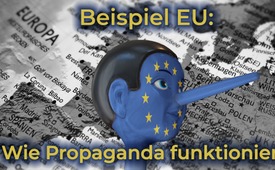 Beispiel EU: Wie Propaganda funktioniert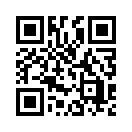 „Die Begriffe zu vereinfachen, ist die erste Tat der Diktatoren. “ Wie das? Anhand einiger Wortschöpfungen sieht man, dass zwischen Europa und der EU Welten liegen.Dem kritischen Aufklärungsportal „uncut-news.ch“ wurden von einem Leser folgende nachdenkenswerte Überlegungen zugesandt: 

„Europa bestehend aus 47 Ländern ist nicht gleichzusetzen mit der EU, welche nur aus 28 Ländern besteht! Das bewusste Gleichsetzen des Begriffs „EU“ mit „Europa“ ist eine 
Manipulations- und Propagandamethode der EU und der Mainstreammedien inklusive Wikipedia. 
Es ist nichts anderes als eine bewusste Täuschung, also ein Betrug!“ Im Folgenden übersetzt der Leser einmal die Propagandaworte in ihrem eigentlichen Inhalt:

Bei dem Begriff: Europawahl handelt es sich in Wahrheit um eine   EU-Wahl.    
  
Bei dem Begriff: Europaparlament handelt es sich in Wahrheit um ein EU-Parlament.

Bei dem Begriff: Europapolitik handelt es sich in Wahrheit um eine EU-Politik.

Bei dem Begriff: Europäischer Gerichtshof (EuGH)) handelt es sich in Wahrheit um einen EU-Gerichtshof.

Bei dem Begriff: Europäische Zentralbank (EZB) handelt es sich in Wahrheit um eine EU-Zentralbank.


Ist das nicht Haarspalterei? Sicher nicht. 
Durch solche Gleichsetzungen wird der Versuch unternommen: 

1. Sich größer und mächtiger darzustellen als man ist.

2. Den teils unbeliebten Begriff der EU mit ihren zunehmend diktatorischen Zügen durch das neutral klingende „Europa“ zu ersetzen, mit dem sich jeder identifizieren kann.   

3. Den Menschen einzuhämmern, dass man doch nicht gegen einen Kontinent also Europa sein kann. 

Wie sagte es der deutsch-amerikanische Schriftsteller Erich Maria Remarque so trefflich? „Die Begriffe zu vereinfachen, ist die erste Tat der Diktatoren.“von ag.Quellen:http://uncut-news.ch/2019/05/22/schicksalswahl-fuer-die-eu-anfang-vom-ende-der-eu-europawahlen-2019/Das könnte Sie auch interessieren:#EU-Politik - unter der Lupe - www.kla.tv/EU-Politik

#EU-Wahlen - www.kla.tv/EU-WahlenKla.TV – Die anderen Nachrichten ... frei – unabhängig – unzensiert ...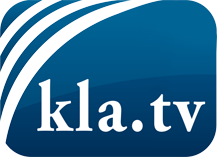 was die Medien nicht verschweigen sollten ...wenig Gehörtes vom Volk, für das Volk ...tägliche News ab 19:45 Uhr auf www.kla.tvDranbleiben lohnt sich!Kostenloses Abonnement mit wöchentlichen News per E-Mail erhalten Sie unter: www.kla.tv/aboSicherheitshinweis:Gegenstimmen werden leider immer weiter zensiert und unterdrückt. Solange wir nicht gemäß den Interessen und Ideologien der Systempresse berichten, müssen wir jederzeit damit rechnen, dass Vorwände gesucht werden, um Kla.TV zu sperren oder zu schaden.Vernetzen Sie sich darum heute noch internetunabhängig!
Klicken Sie hier: www.kla.tv/vernetzungLizenz:    Creative Commons-Lizenz mit Namensnennung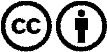 Verbreitung und Wiederaufbereitung ist mit Namensnennung erwünscht! Das Material darf jedoch nicht aus dem Kontext gerissen präsentiert werden. Mit öffentlichen Geldern (GEZ, Serafe, GIS, ...) finanzierte Institutionen ist die Verwendung ohne Rückfrage untersagt. Verstöße können strafrechtlich verfolgt werden.